Sheltered English Instruction Note-taker________________________________________________________________________________________________________________________________________________________________________________________________________________________________________________________________________________________________________________________________________________________________________________________________________________________________________________________________________________________________________________________________________________________________________________________________________________________________________________________________________________________________________________________________________________________________________________________________________________________________________________________________________________________________________________________________________________________________________________________________________________________________________________________________________________________________________________________________________________________________________________________________________________________________________________________________________________________________________________________________________________________________________________________________________________________________________________________________________________________________________________________________________________________________________________________________________________________________________________________________________________________________________________________________________________________________________________________________________________________________________________________________________________________________________________________________________________________________________________________________________________________________________________________________________________Name of Workshop: _____________________________________________________________Date:____________________________3-2-1 Evaluative SlipI) Write 3 things that you discovered today.1.2. 3. II) Write 2 interesting facts or details learned.1.2.III) Write 1 connection of today’s learning to the Language Development of ELLs1. Additional Comments: ___________________________________________________________________________________________________________________________________________________________________________________________________________________________________________________________________________________________________________________________________________________________________________Self-reflection Form Workshop Name: _____________________________________________ Date:_______________________                                        What resonated with you?	                                                    How will it inform your practice?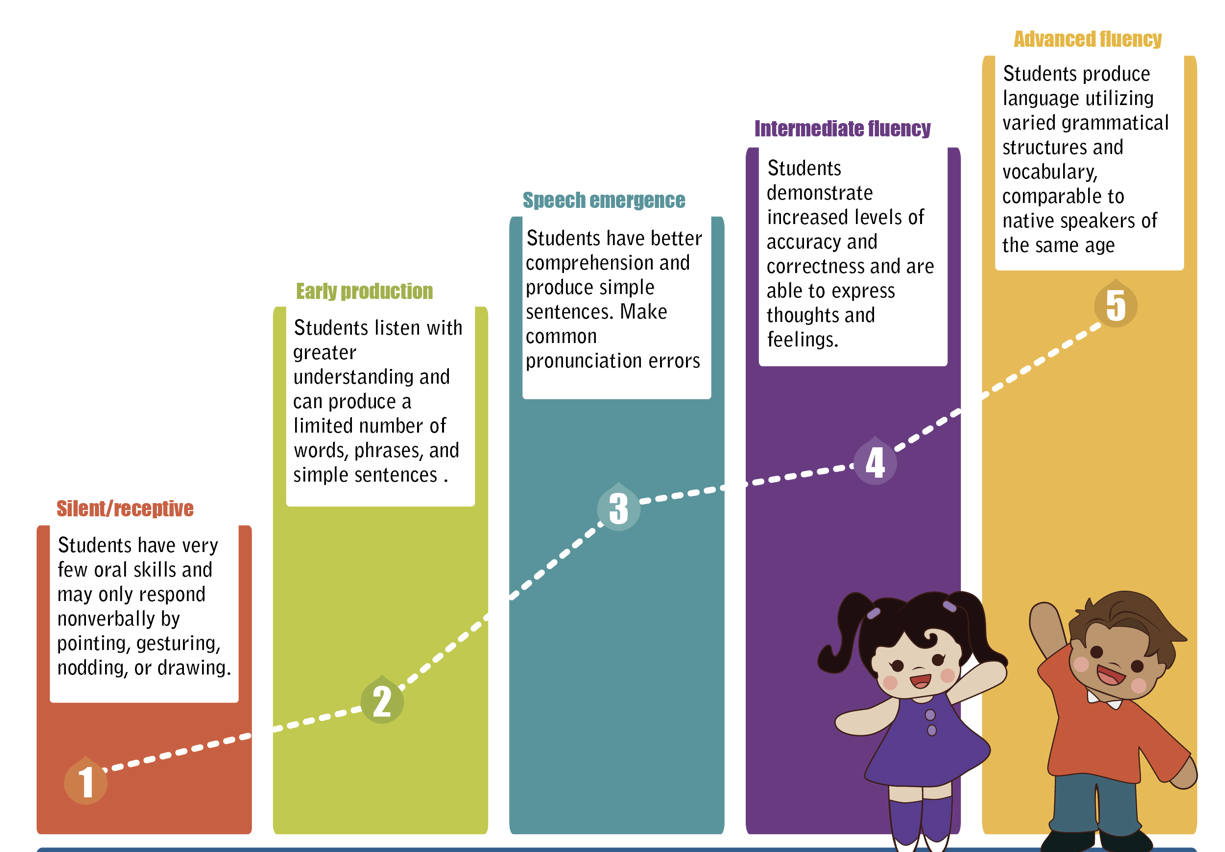 Morning Session:Afternoon Session